Tercer GradoRealizar un dibujo y pintar con monocromíasEjemplos: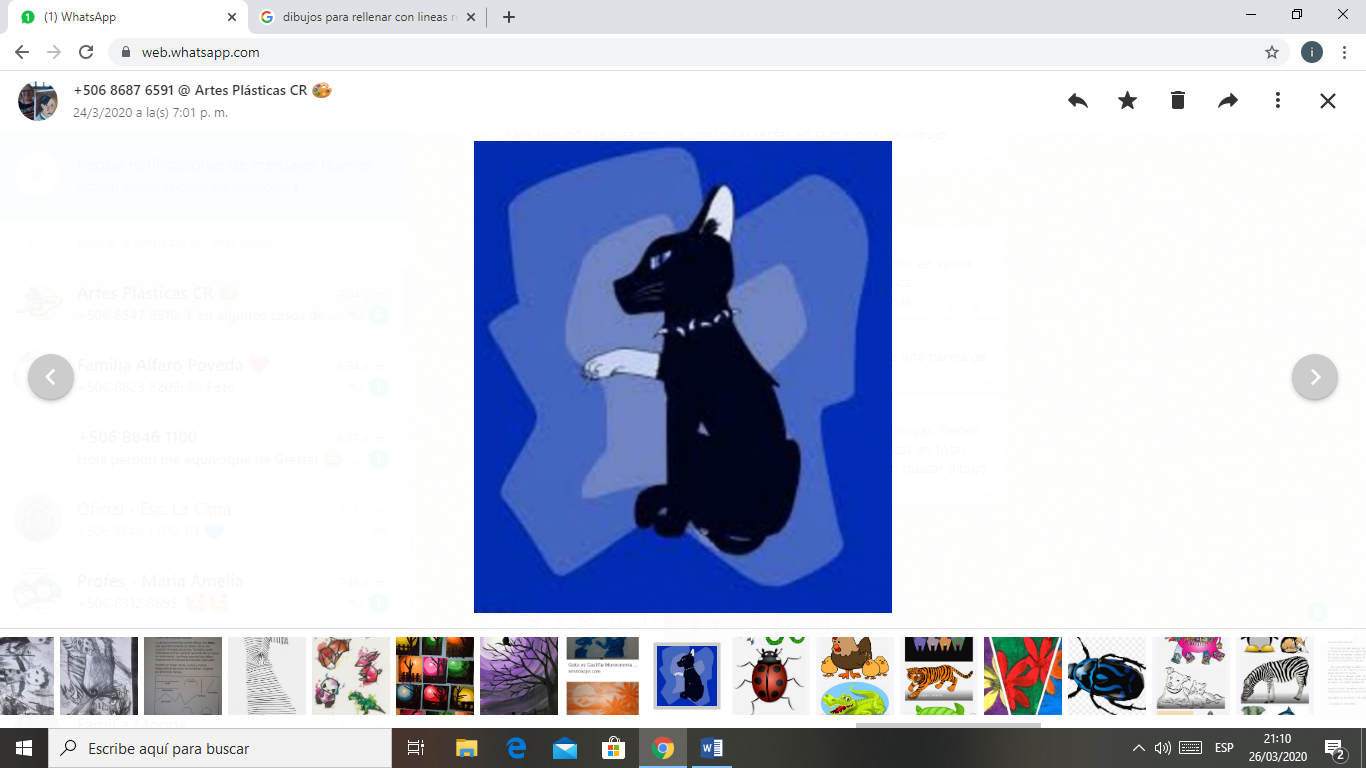 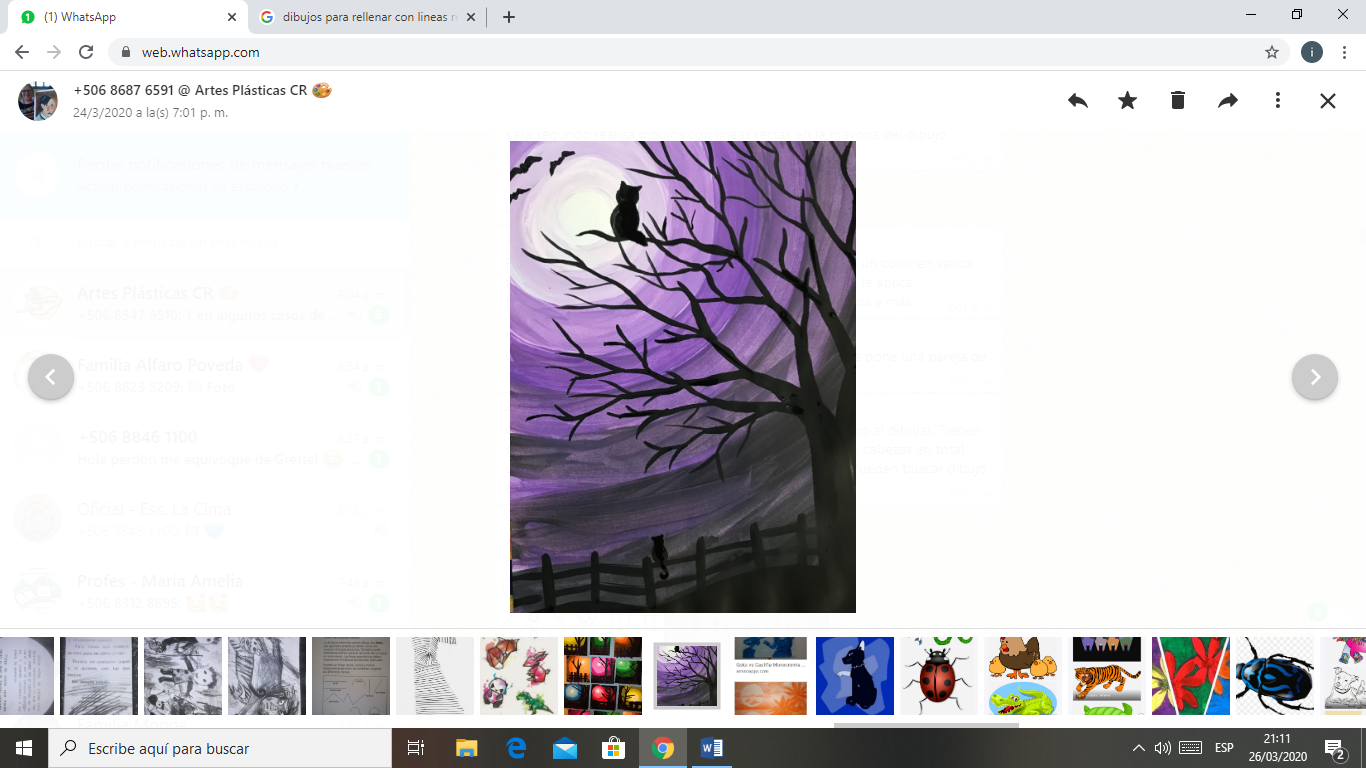 